КОНСПЕКТ непрерывной образовательной деятельности по познавательному развитию детейТема НОД: «Радужная вода».Возраст детей/группа: 4-5 лет (средняя группа).Приоритетная образовательная область: познавательное развитие. Интеграция образовательных областей: социально-коммуникативное развитие, речевое развитие.Цель – развитие  познавательных интересов, потребности и способности к самостоятельной поисковой деятельности.Программное содержаниеОбучающие задачи:продолжать формировать знания детей о свойствах воды;познакомить с новым свойством воды – плотность:продолжать расширять активный словарь: вода, жидкость, бесцветная, прозрачная, безвкусная, озерная, океаническая, речная, болотная, морская, плотная, тяжелая, родниковая.Развивающие задачи:развивать наблюдательность, способность анализировать.Воспитательные задачи: воспитывать чувство коллективизма;вызвать у детей положительные эмоции и желание экспериментировать;создать для детей ситуацию успеха.Использование современных образовательных технологий: познавательно-исследовательская деятельность, ТРИЗ, игровые технологии, здоровьесберегающие.Виды детской деятельности: познавательно-исследовательская, коммуникативная, игровая.Необходимые материалы и оборудование: краски гуашь, широкие кисти, пластмассовые стаканы, стеклянный стакан, влажные салфетки, чайные ложки.Предварительная работа: знакомство со свойствами воды, эксперименты по смешиванию воды, окрашенной в разные цвета. ХОД НОД1. Вводная часть. 1.1. Организационно-мотивационный этапВоспитатель:- Ребята, какое у вас сегодня настроение? Отлично, от этого, у меня тоже прекрасное настроение.- Я сегодня пришла на работу и заметила в группе незнакомое ведерко. Вы видели его утром? Хотите узнать, что же там? (Да!)Посмотрите, что это? (Капли). Какие они большие, наверное, волшебные. Что же в них?Воспитатель достает из ведерка «капельки», а в них загадки.Воспитатель:- Смотрите, на них что-то написано. Кажется, это загадки. Сможете их отгадать? (ответы детей).Ветер тучу позовет, туча по небу плывет,И поверх садов и рощ моросит холодный …. (Дождь)Воспитатель прикрепляет к доске каплю.К нам течет издалекаЛентой синею … (Река)Воспитатель прикрепляет к доске картинку вторую каплю.Я и туча, и туман, и ручей, и океан.И летаю, и бегу, и стеклянной быть могу. (Вода)Воспитатель прикрепляет к доске третью каплю.1.2. Ориентировочный этапВоспитатель:- Ребята, как вы думаете, что общего во всех этих загадках? (Вода)- Скажите, а где можно встретить воду в природе? (предположения детей).- Правильно! А воду в море – как ее называют по-другому? (Морская). Воду в реке? В озере? В роднике? В болоте? В водопроводе?  (речная, озёрная, родниковая, болотная, водопроводная).- Как вы думаете, для чего нужна вода? (предположения детей).2. Основная часть.2.1. Исполнительский этапВоспитатель:- Мы используем воду каждый день и хорошо знакомы ее свойствами. Давайте вспомним их.  Какого цвета вода? (бесцветная). Вода имеет запах? (нет). А вкус? (нет) Значит, она безвкусная. Еще какие свойства воды вы знаете? (жидкая, прозрачная, может быть твердой, если замерзает). Молодцы! Но у воды есть и другие интересные свойства. Хотите узнать? Тогда я приглашаю вас в нашу «Лабораторию почемучек». Но прежде чем туда пройти, давайте вспомним правила поведения в лаборатории? (Вести себя спокойно, не мешать друг другу, не толкать друг друга, ко рту ничего не подносить).Воспитатель:- Ребята, вот мы и в нашей лаборатории. А кто знает, что делают в лабораториях? (Проводят опыты, эксперименты)- Правильно! Ребята, так вот сегодня мы будем с вами проводить необычный опыт с водой. - Посмотрите, перед каждым из вас находится стакан с водой. Обратите внимание, количество воды в ваших стаканах одинаковое. Воспитатель:- А теперь мы окрасим воду в наших стаканах в разные цвета. Возьмите кисточку, наберите краску и окрасьте воду в своем стакане. Как изменилась вода? (перестала быть прозрачной, стала красной (зеленой и т.д.).- А теперь – главный эксперимент. Мы будем с помощью пипетки на файл наносить капельки разноцветной воды. Затем с помощью зубочистки, капельки воды собирать в колбочки. - Что вы видите? (ответы детей). Вот такая «радужная вода» у нас получилась. 3. Заключительная часть.3.1. Рефлексивный этап.Воспитатель:- Вот, и закончился наш сегодняшний эксперимент. Выходите, пожалуйста, на ковер.- Ребята, вам понравилось? У вас получилось быть исследователями? Это был трудный эксперимент? Почему? Что нового узнали? 	Если вам было интересно, расскажите родителям. Может, у вас получится сделать такой же опыт дома.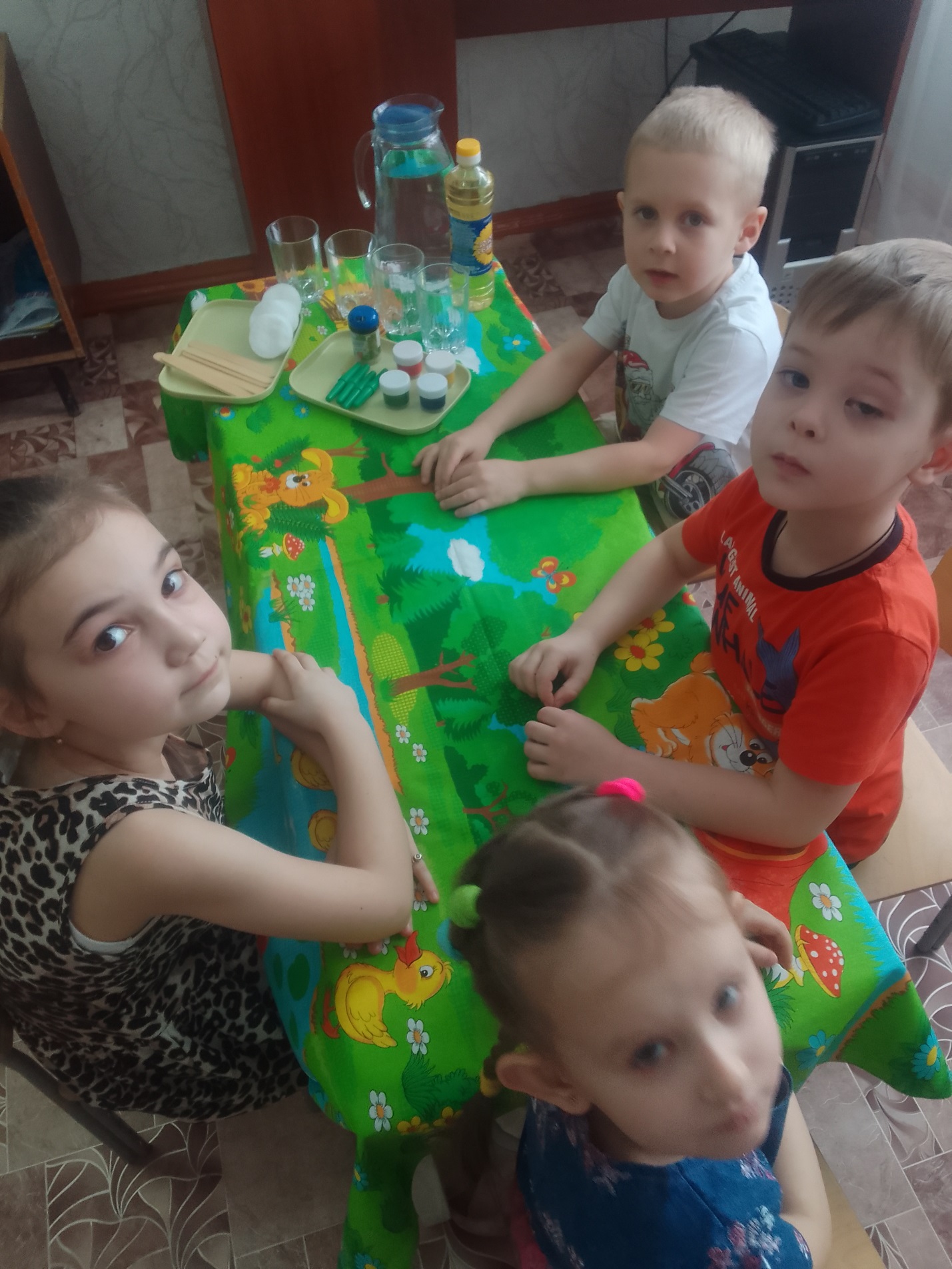 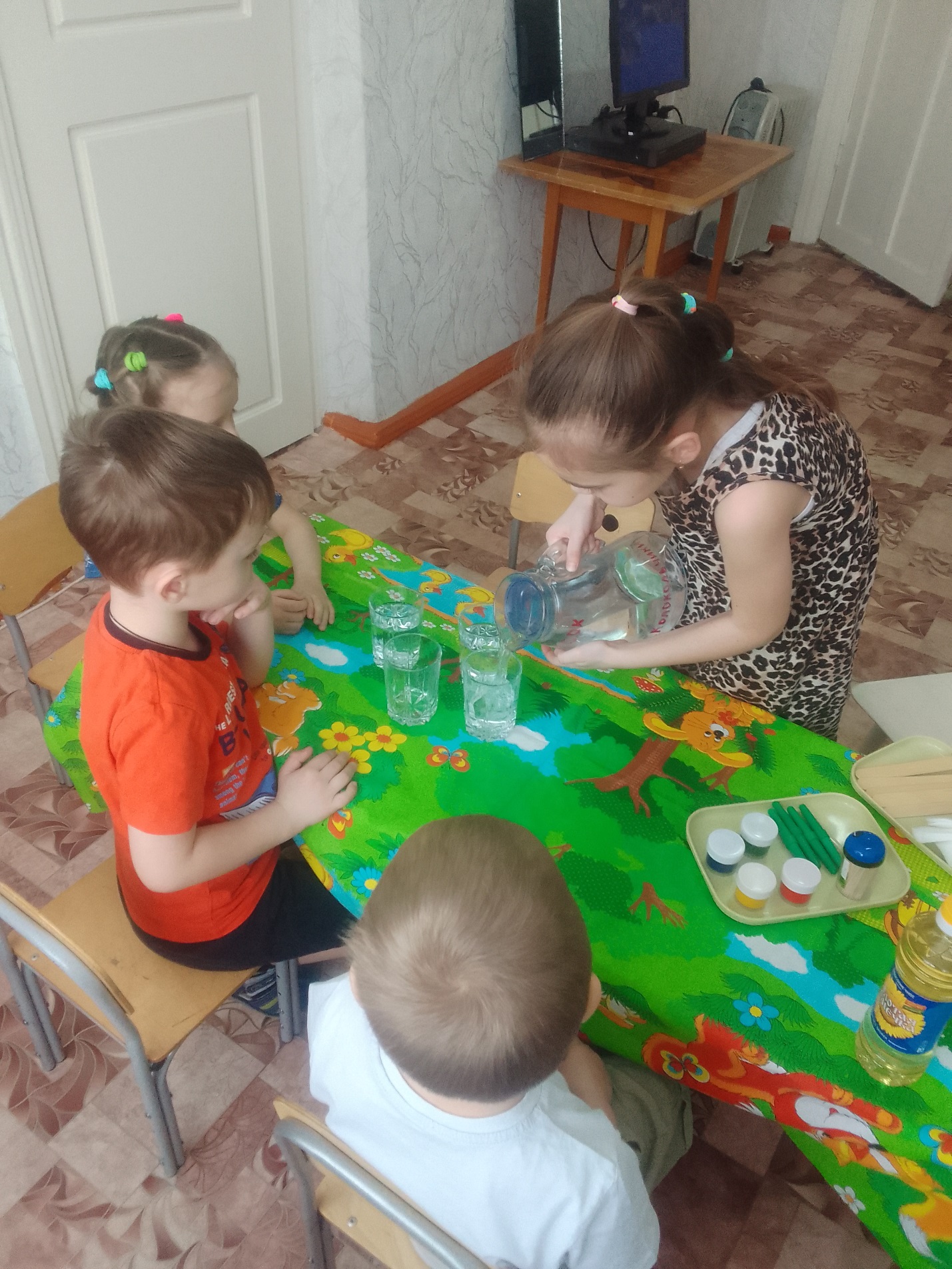 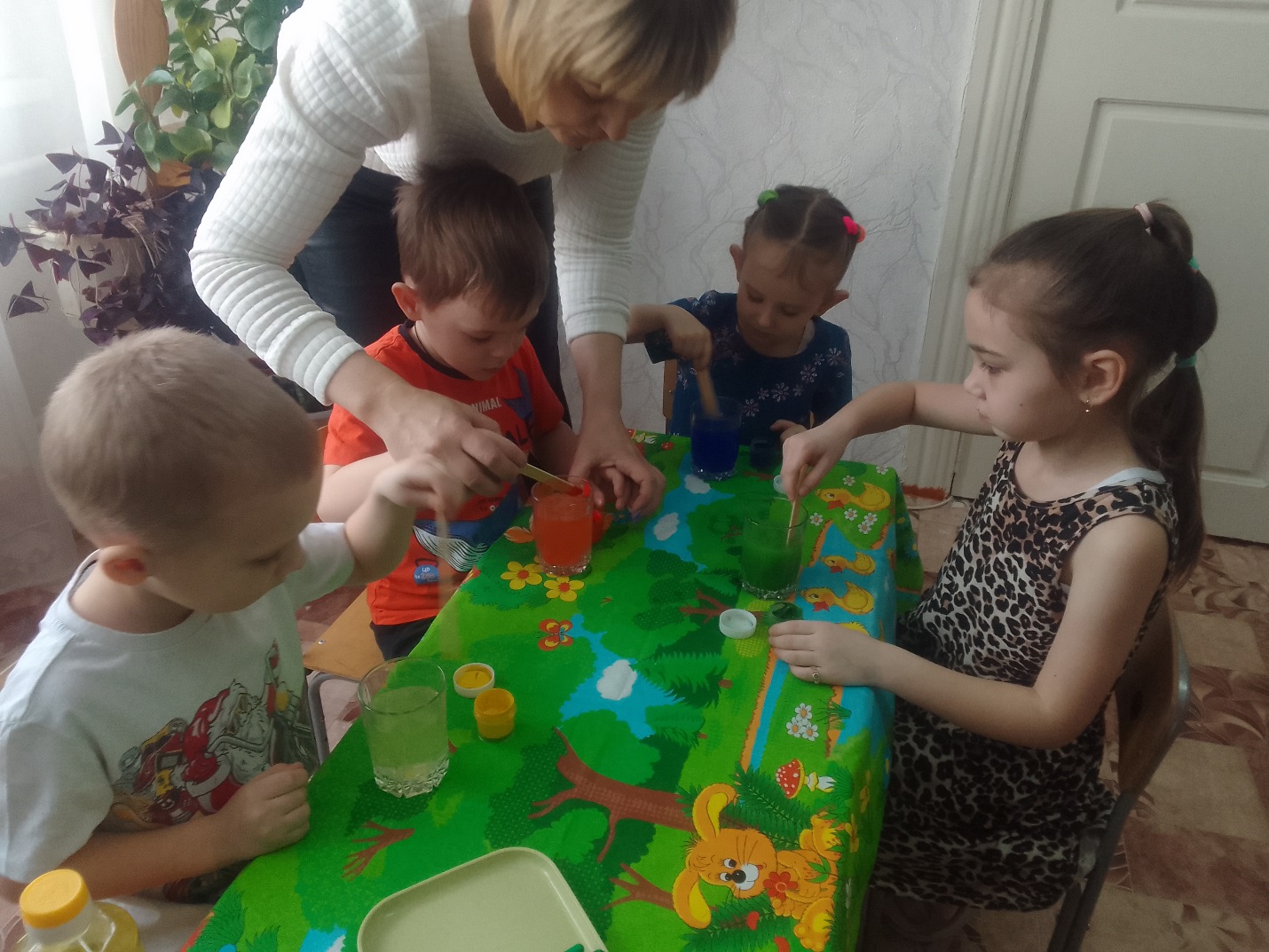 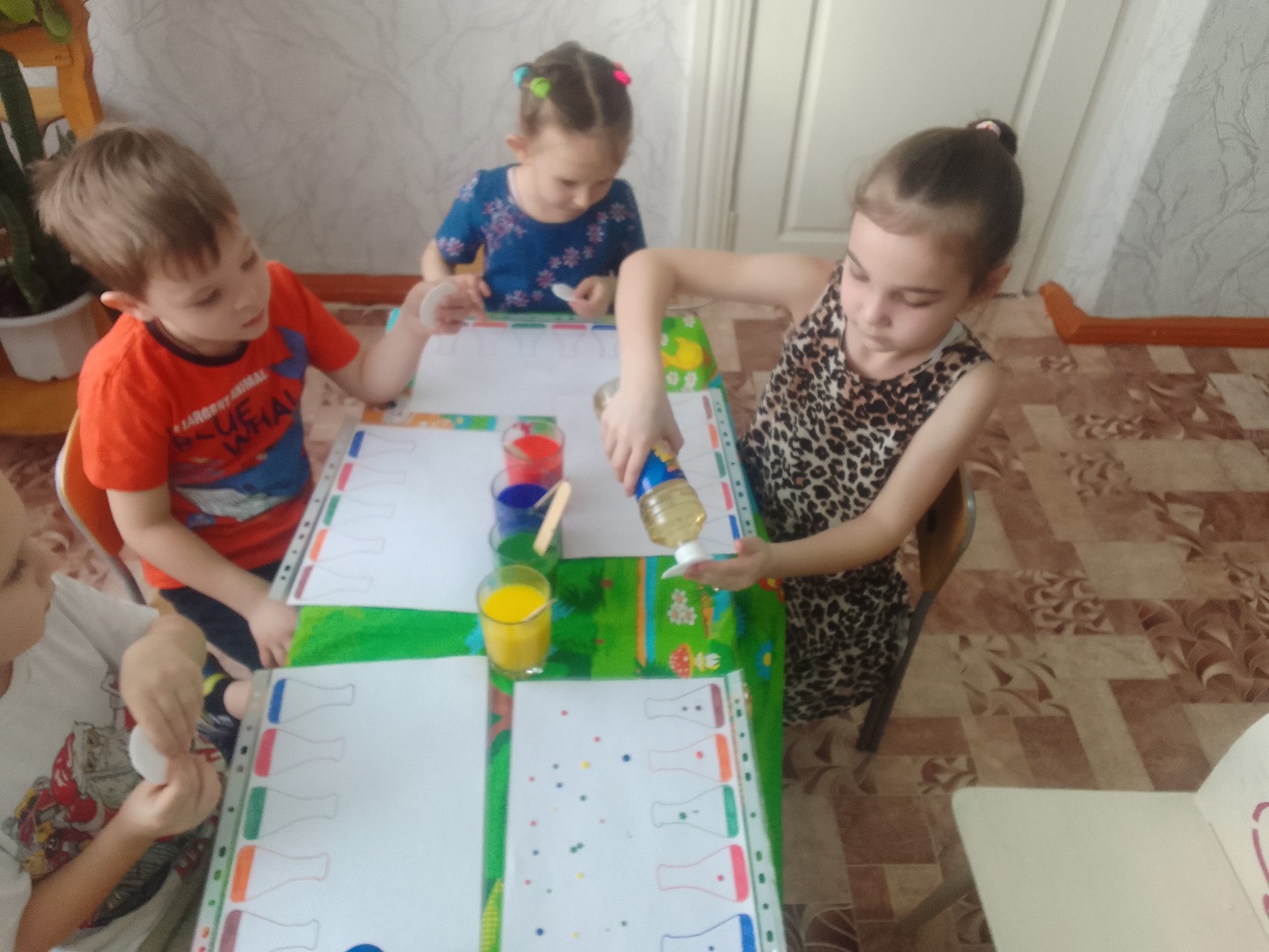 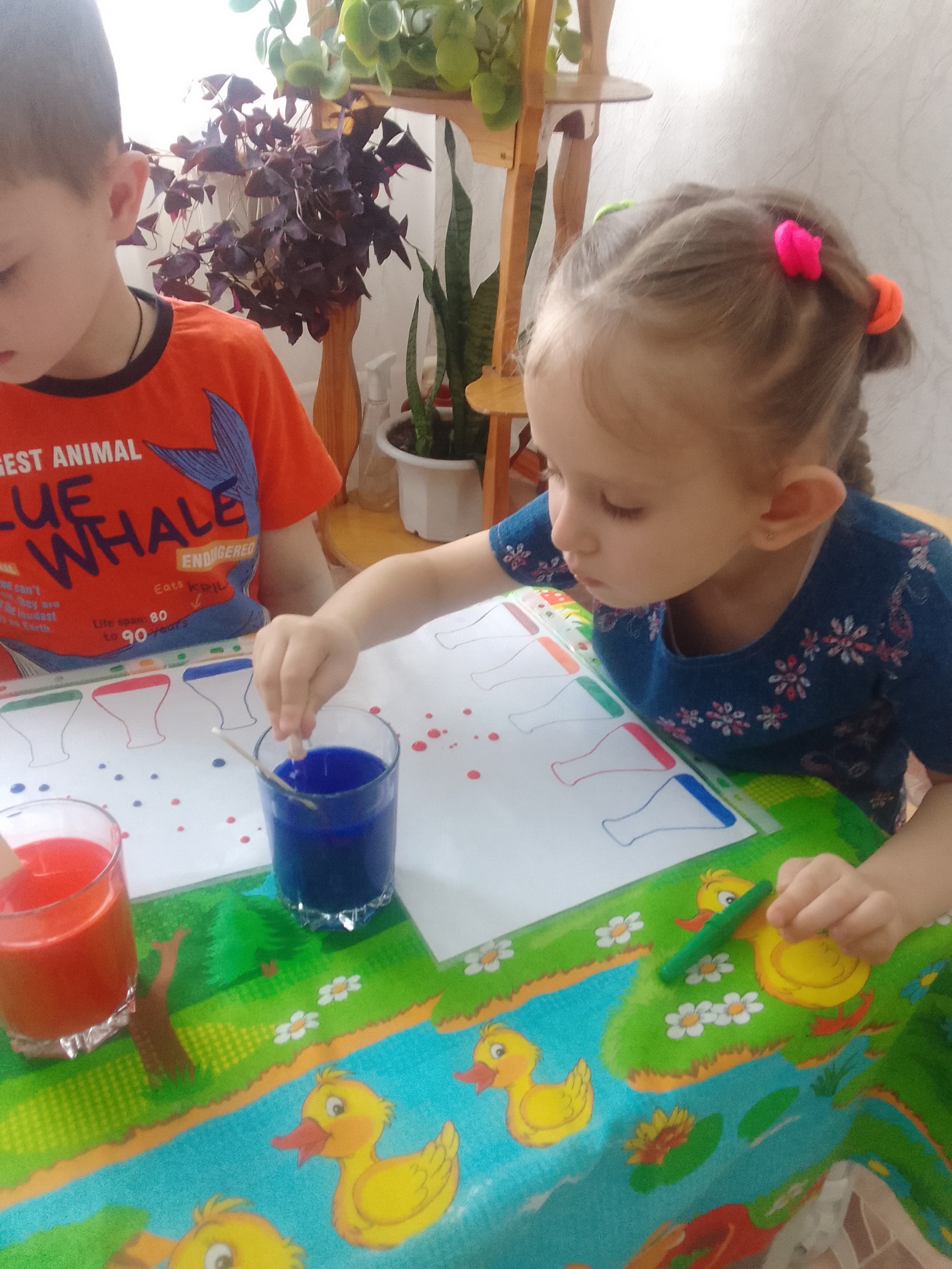 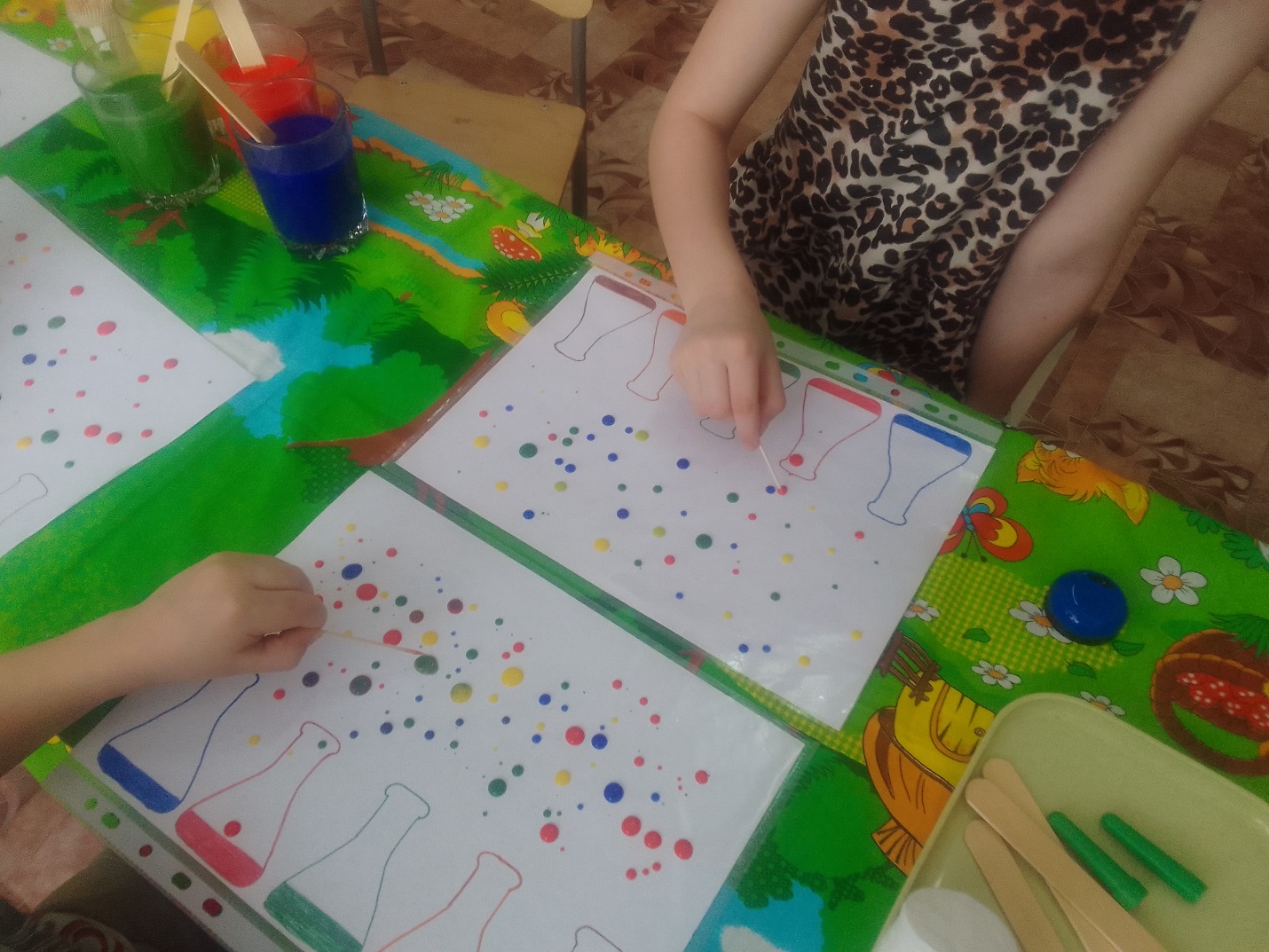 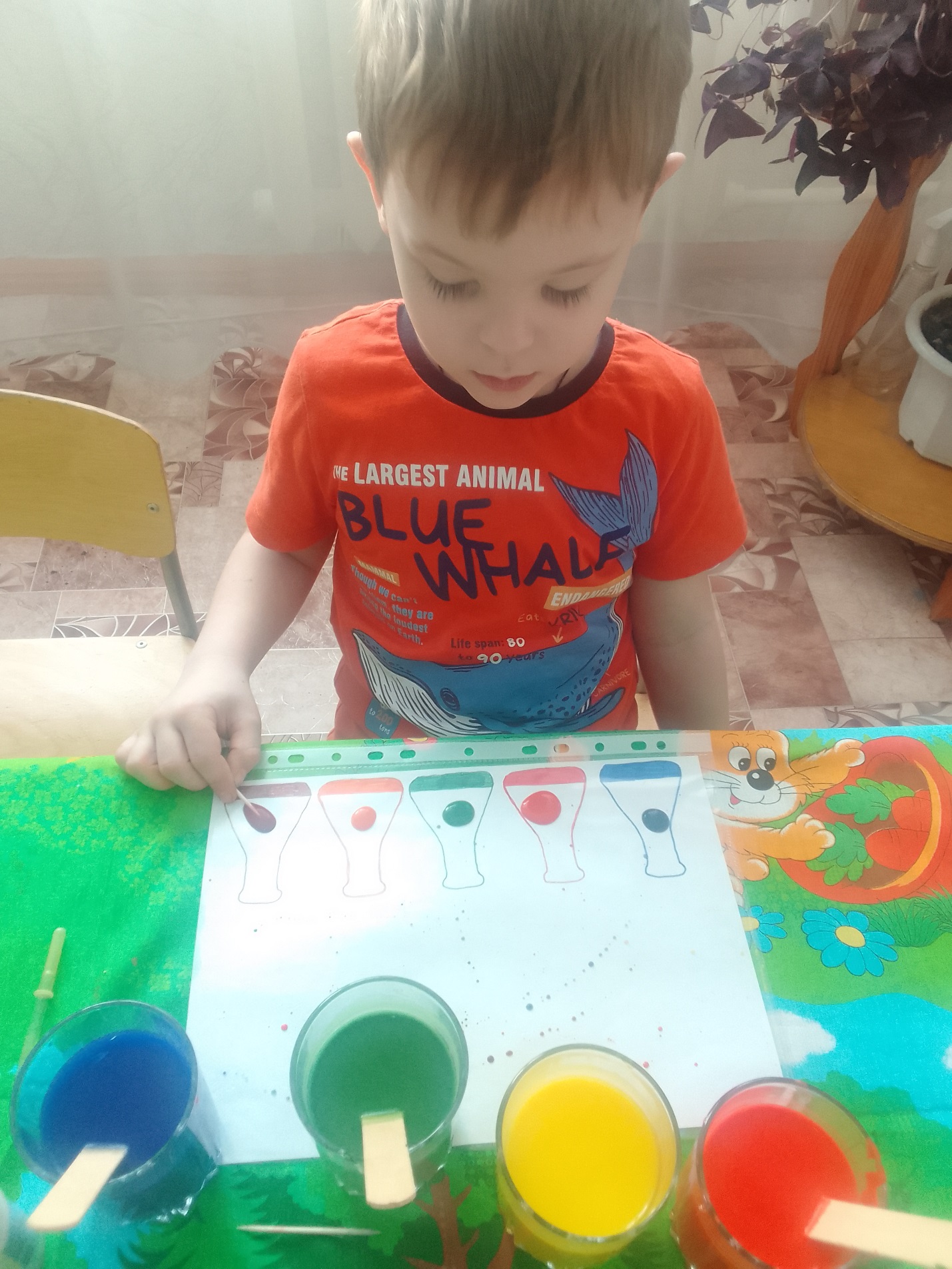 